Заслушав  доклад  Главы муниципального образования Каменского сельского поселения Кардымовского района Смоленской области Шевелевой В.П., Совет депутатов Каменского сельского поселения Кардымовского района Смоленской области 	Р Е Ш И Л:Внести изменения в решение Совета депутатов Каменского сельского поселения № 43  от 19 декабря 2012 года «О бюджете Каменского сельского поселения Кардымовского района Смоленской области на 2013 год и на плановый период 2014 и 2015 годов».           1.1. П.1 изложить в следующей редакции: «Утвердить основные характеристики бюджета Каменского сельского поселения Кардымовского района Смоленской области (далее – бюджет сельского поселения) на 2013 год:1) общий объем доходов бюджета сельского поселения в сумме 3351,0 тыс. рублей, в том числе  объем безвозмездных поступлений в сумме 2519,9 тыс. рублей, из которых объем получаемых межбюджетных трансфертов  в сумме 2519,9 тыс. рублей;2) общий объем расходов бюджета сельского поселения в сумме  3501,0 тыс.      рублей.  3) дефицит бюджета в сумме 150,0 тыс. рублей, что составляет 18% от утвержденного общего годового объема доходов бюджета сельского поселения без учета утвержденного объема безвозмездных поступлений».          1.2. Утвердить источники финансирования дефицита бюджета сельского       поселения на 2012 год согласно  приложению № 12  к настоящему решению:                                                                                                                                                                                     тыс. рублей         1.3.  Определить главных администраторов источников финансирования дефицита бюджета сельского поселения на 2013 год согласно приложению №13 и изложить его в следующей редакции:          1.4. п.п.1 П.8 изложить в следующей редакции: «на 2013 год в размере 15,0 тыс. рублей, что составляет 0,43 процента от общего объема расходов бюджета сельского поселения».1.5. П.9 изложить в следующей редакции: «Утвердить объем расходов    бюджета сельского поселения, связанных с финансированием муниципальных нужд на 2013 год в сумме 1913,3 тыс. рублей, на 2014 год в сумме 1598,5 тыс. рублей, на 2015 год в сумме 1699,5 тыс. рублей».1.6.  п.п.1 П.9.1.  изложить в следующей редакции: «на 2013 год в сумме 80,4 тыс. рублей». 1.7. Внести изменения в приложение № 5 «Безвозмездные поступления в бюджет сельского поселения на 2013 год» и изложить его в следующей редакции:    1.8.   Внести изменения в приложение № 7 «Распределение  бюджетных ассигнований по разделам, подразделам, целевым статьям и видам расходов классификации расходов бюджетов на 2013 год» и изложить его в следующей редакции:                                                                                                                                             (рублей)1.9.  Внести изменения в приложение № 9 «Ведомственная структура расходов   бюджета сельского поселения на 2013 год» и изложить его в следующей редакции:                                                                                                                                                          (рублей)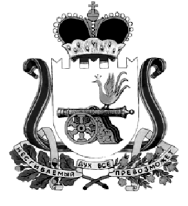 СОВЕТ ДЕПУТАТОВ КАМЕНСКОГО СЕЛЬСКОГО  ПОСЕЛЕНИЯ   КАРДЫМОВСКОГО РАЙОНА СМОЛЕНСКОЙ ОБЛАСТИР Е Ш Е Н И Е  от 30 августа 2013                        № 31СОВЕТ ДЕПУТАТОВ КАМЕНСКОГО СЕЛЬСКОГО  ПОСЕЛЕНИЯ   КАРДЫМОВСКОГО РАЙОНА СМОЛЕНСКОЙ ОБЛАСТИР Е Ш Е Н И Е  от 30 августа 2013                        № 31СОВЕТ ДЕПУТАТОВ КАМЕНСКОГО СЕЛЬСКОГО  ПОСЕЛЕНИЯ   КАРДЫМОВСКОГО РАЙОНА СМОЛЕНСКОЙ ОБЛАСТИР Е Ш Е Н И Е  от 30 августа 2013                        № 31КодНаименование группы, подгруппы, статьи, подстатьи, элемента, программы (подпрограммы), кода классификации операций сектора государственного управления, относящихся к источникам финансирования дефицитов бюджетовСумма01 00 00 00 00 0000 000ИСТОЧНИКИ ВНУТРЕННЕГО ФИНАНСИРОВАНИЯ ДЕФИЦИТОВ БЮДЖЕТОВ       150,001 05 00 00 00 0000 000Изменение остатков средств на счетах по учету средств бюджета       150,001 05 00 00 00 0000 500Увеличение остатков средств бюджетов-3351,001 05 02 01 00 0000 510Увеличение прочих остатков денежных средств бюджетов -3351,001 05 02 01 10 0000 510   Увеличение прочих остатков денежных средств бюджетов поселений-3351,001 05 00 00 00 0000 600Уменьшение остатков средств бюджетов3501,001 05 02 01 00 0000 610Уменьшение прочих остатков денежных средств бюджетов3501,001 05 02 01 10 0000 610Уменьшение прочих остатков денежных средств бюджетов поселений3501,0Код бюджетной классификации Российской ФедерацииКод бюджетной классификации Российской ФедерацииНаименование главного администратора  и источников финансирования дефицита местного бюджетаГлавного администратораИсточники финансирования дефицита бюджетаНаименование главного администратора  и источников финансирования дефицита местного бюджета930Администрация Каменского сельского поселения Кардымовского района Смоленской области93001 05 02 01 10 0000 510Увеличение прочих остатков денежных средств бюджетов поселений93001 05 02 01 10 0000 610Уменьшение прочих остатков денежных средств бюджетов поселений  (тыс. рублей)КодНаименование кода вида доходовСумма200 00000 00 0000 000Безвозмездные поступления2519,9202 00000 00 0000 000Безвозмездные поступления от других бюджетов бюджетной системы Российской Федерации2519,9202 01000 00 0000 151Дотации бюджетам субъектов Российской Федерации и муниципальных образований2117,6202 01001 00 0000 151Дотации на выравнивание  бюджетной обеспеченности2117,6202 01001 10 0000 151Дотации бюджетам поселений на выравнивание бюджетной обеспеченности, в т.ч.:2117,6Дотации бюджетам поселений из РФФП2029,9Дотации поселениям за счет средств областного бюджета в соответствии с областным законом №87-з от 29.09.2005г. "О межбюджетных отношениях в Смоленской области" (подушевая)70,6Фонд финансовой поддержки поселений (1% собственных доходов муниципального района17,1202 01003 00 0000 151Дотации бюджетам на поддержку мер по обеспечению сбалансированности бюджетов0,0202 01003 10 0000 151Дотации бюджетам поселений на поддержку мер по обеспечению сбалансированности бюджетов0,0202 02000 00 0000 151Субсидии бюджетам субъектов Российской Федерации и муниципальных образований (межбюджетные субсидии)350,6202 02999 00 0000 151Прочие субсидии 350,6202 02999 10 0000 151Прочие субсидии бюджетам поселений350,6202 03000 00 0000 151Субвенции бюджетам субъектов Российской Федерации и муниципальных образований51,7202 03015 10 0000 151Субвенции бюджетам поселений на осуществление первичного воинского учета на территориях, где отсутствуют военные комиссариаты 51,7НаименованиеРазделПодразделЦелевая статьяВид расходовСУММА123456ОБЩЕГОСУДАРСТВЕННЫЕ ВОПРОСЫ011908272,00Функционирование высшего должностного лица субъекта Российской Федерации и муниципального образования0102418200,00Руководство и управление в сфере установленных функций органов государственной власти субъектов Российской Федерации и органов местного самоуправления0102002 00 00418200,00Глава муниципального образования0102002 03 00418200,00Расходы на выплаты персоналу в целях обеспечения выполнения функций государственными органами, казенными учреждениями, органами управления государственными внебюджетными фондами0102002 03 00100418200,00Расходы на выплаты персоналу государственных органов0102002 03 00120418200,00Фонд оплаты труда и страховые взносы0102002 03 00121418200,00Функционирование законодательных (представительных) органов государственной власти и представительных органов муниципальных образований010368531,00Руководство и управление в сфере установленных функций органов государственной власти субъектов Российской Федерации и органов местного самоуправления0103002 00 0055100,00Депутаты представительного органа муниципального образования0103002 12 0055100,00Закупка товаров, работ и услуг для государственных  (муниципальных) нужд0103002 12 0020055100,00Иные закупки товаров, работ и услуг для государственных (муниципальных) нужд0103002 12 0024055100,00Прочая закупка товаров, работ и услуг для государственных (муниципальных) нужд0103002 12 0024455100,00Расходы на осуществление переданных полномочий по решению вопросов местного значения из бюджетов поселений в бюджет муниципального района0103525 00 0013431,00Расходы на осуществление переданных полномочий по контрольно - ревизионной комиссии из бюджетов поселений в бюджет муниципального района0103525 01 0013431,00Расходы на осуществление переданных полномочий по контрольно ревизионной комиссии из бюджета Каменского сельского поселения в бюджет муниципального района0103525 01 0313431,00Межбюджетные трансферты0103525 01 0350013431,00Иные межбюджетные трансферты0103525 01 0354013431,00Функционирование Правительства Российской Федерации, высших исполнительных органов государственной власти субъектов Российской Федерации, местных администраций01041404969,00Руководство и управление в сфере установленных функций органов государственной власти субъектов Российской Федерации и органов местного самоуправления0104002 00 001404969,00Центральный аппарат0104002 04 001404969,00Расходы на выплаты персоналу в целях обеспечения выполнения функций государственными органами, казенными учреждениями, органами управления государственными внебюджетными фондами0104002 04 00100986400,00Расходы на выплаты персоналу государственных органов0104002 04 00120986400,00Фонд оплаты труда и страховые взносы0104002 04 00121986400,00Закупка товаров, работ и услуг для государственных (муниципальных) нужд0104002 04 00200418467,00Иные закупки товаров, работ и услуг для государственных (муниципальных) нужд0104002 04 00240418467,00Закупка товаров, работ, услуг в сфере информационно-коммуникационных технологий0104002 04 0024277000,00Прочая закупка товаров, работ и услуг для государственных (муниципальных)  нужд0104002 04 00244341467,00Иные бюджетные ассигнования0104002 04 00 800102,00Уплата налогов, сборов и иных  платежей 0104002 04 00850102,00Уплата налога на имущество организаций и земельного налога0104002 04 008512,00Уплата прочих налогов, сборов и иных  платежей0104002 04 00852100,00Резервные фонды01115000,00Резервные фонды0111070 00 005000,00Резервные фонды местных администраций0111070 05 005000,00     Иные бюджетные ассигнования0111070 05 008005000,00Резервные средства01 11070 05 008705000,00Другие общегосударственные вопросы011311572,00Резервные фонды0113070 00 0010000,00Резервные фонды местных администраций0113070 05 0010000,00Закупка товаров, работ и услуг для государственных (муниципальных) нужд0113070 05 0020010000,00Иные закупки товаров, работ и услуг для государственных (муниципальных) нужд0113070 05 0024010000,00Прочая закупка товаров, работ и услуг для государственных (муниципальных)  нужд0113070 05 0024410000,00Межбюджетные трансферты0113521 00 001572,00Субсидии бюджетам муниципальных образований для  софинансирования  расходных обязательств, возникающих при выполнении полномочий органов местного самоуправления по вопросам местного значения0113521 01 001572,00Субсидии для софинансирования расходов бюджетов муниципальных образований Смоленской области на финансирование расходов муниципальных казенных, бюджетных и автономных учреждений в части уплаты налога на имущество организаций и транспортного налога0113521 01 011572,00Иные бюджетные ассигнования0113521 01 018001572,00Уплата налогов, сборов и иных платежей 0113521 01 018501572,00Уплата налога на имущество организаций и земельного налога0113521 01 018511572,00НАЦИОНАЛЬНАЯ ОБОРОНА0251700,00Мобилизационная и вневойсковая подготовка020351700,00Руководство и управление в сфере установленных функций0203001 00 0051700,00Осуществление первичного воинского учета на территориях, где отсутствуют военные комиссариаты0203001 36 0051700,00Расходы на выплаты персоналу в целях обеспечения выполнения функций государственными органами, казенными учреждениями, органами управления государственными внебюджетными фондами0203001 36 0010033573,00Расходы на выплаты персоналу государственных органов0203001 36 0012033573,00Фонд оплаты труда и страховые взносы0203001 36 0012133573,00Закупка товаров, работ и услуг для государственных (муниципальных)  нужд0203001 36 0020018127,00Иные закупки товаров, работ и услуг для государственных (муниципальных) нужд0203001 36 0024018127,00Прочая закупка товаров, работ и услуг для государственных (муниципальных) нужд0203001 36 0024418127,00НАЦИОНАЛЬНАЯ ЭКОНОМИКА04576300,00Дорожное хозяйство (дорожные фонды)0409576300,00Долгосрочные областные  целевые программы, за исключением долгосрочных областных целевых программ, содержащих публичные нормативные обязательства0409522 00 00349000,00Долгосрочная областная  целевая программа «Совершенствование и развитие автомобильных дорог общего пользования в Смоленской области» на 2013-2015 годы  0409522 50 00349000,00Закупка товаров, работ и услуг для государственных (муниципальных)  нужд0409522 50 00200349000,00Иные закупки товаров, работ и услуг для государственных  (муниципальных) нужд0409522 50 00240349000,00Прочая закупка товаров, работ и услуг для государственных  (муниципальных) нужд0409522 50 00244349000,00Благоустройство0409600 00 00226950,00Содержание автомобильных дорог и инженерных сооружений на них в границах городских округов и поселений в рамках благоустройства0409600 02 00226950,00Закупка товаров, работ и услуг для государственных (муниципальных) нужд0409600 02 00200226950,00Иные закупки товаров, работ и услуг для государственных (муниципальных) нужд0409600 02 00240226950,00Прочая закупка товаров, работ и услуг для государственных (муниципальных) нужд0409600 02 00244226950,00Целевые программы муниципальных образований0409895 00 00350,00Муниципальная  долгосрочная  целевая программа «Совершенствование и развитие сети автомобильных дорог общего пользования в Каменском сельском поселении Кардымовского района Смоленской области» на 2013-2015 годы0409895 18 00350,00Закупка товаров, работ и услуг для государственных (муниципальных) нужд0409895 18 00200350,00Иные закупки товаров, работ и услуг для государственных (муниципальных)  нужд0409895 18 00240350,00Прочая закупка товаров, работ и услуг для государственных (муниципальных) нужд0409895 18 00244350,00ЖИЛИЩНО-КОММУНАЛЬНОЕ ХОЗЯЙСТВО05890400,00Жилищное хозяйство050110000,00Поддержка жилищного хозяйства0501350 00 0010000,00Капитальный ремонт  государственного жилищного фонда субъектов Российской Федерации и муниципального жилищного фонда0501350 02 00 10000,00Закупка товаров, работ и услуг для государственных (муниципальных) нужд0501350 02 0020010000,00Иные закупки товаров, работ и услуг для государственных (муниципальных) нужд0501350 02 0024010000,00Прочая закупка товаров, работ и услуг для государственных (муниципальных)  нужд0501350 02 00 24410000,00Коммунальное хозяйство0502235100,00Поддержка коммунального хозяйства0502351 00 00170100,00Мероприятия в области коммунального хозяйства0502351 05 00170100,00Закупка товаров, работ и услуг для государственных (муниципальных) нужд0502351 05 00200170100,00Иные закупки товаров, работ и услуг для государственных (муниципальных)  нужд0502351 05 00240170100,00Прочая закупка товаров, работ и услуг для государственных (муниципальных) нужд0502351 05 00244170100,00Целевые программы муниципальных образований0502895 00 0065000,00Муниципальная  долгосрочная  целевая программа «Строительство газопровода высокого давления и газификация жилой зоны в д. Велюжино и д. Смогири  Кардымовского района  Смоленской области»  на 2012-2013 годы0502895 14 0065000,00Закупка товаров, работ и услуг для государственных (муниципальных) нужд0502895 14 0020065000,00Иные закупки товаров, работ и услуг для государственных (муниципальных)  нужд0502895 14 0024065000,00Прочая закупка товаров, работ и услуг для государственных (муниципальных) нужд0502895 14 0024465000,00Благоустройство0503645300,00Мероприятия по сбору и удалению твердых и жидких отходов0503400 00 0010000,00Сбор и удаление твердых отходов0503400 01 0010000,00Закупка товаров, работ и услуг для государственных (муниципальных) нужд0503400 01 0020010000,00Иные закупки товаров, работ и услуг для государственных (муниципальных) нужд0503400 01 0024010000,00Прочая закупка товаров, работ и услуг для государственных (муниципальных)  нужд0503400 01 0024410000,00Благоустройство0503600 00 00635300,00Уличное освещение0503600 01 00515500,00Закупка товаров, работ и услуг для государственных  (муниципальных) нужд0503600 01 00200515500,00Иные закупки товаров, работ и услуг для государственных (муниципальных)  нужд0503600 01 00240515500,00Прочая закупка товаров, работ и услуг для государственных (муниципальных) нужд0503600 01 00244515500,00Организация и содержание мест захоронения0503600 04 0034200,00Закупка товаров, работ и услуг для государственных (муниципальных) нужд0503600 04 0020034200,00Иные закупки товаров, работ и услуг для государственных (муниципальных) нужд0503600 04 0024034200,00Прочая закупка товаров, работ и услуг для государственных (муниципальных) нужд0503600 04 0024434200,00Прочие мероприятия по благоустройству городских округов и поселений0503600 05 0085600,00Закупка товаров, работ и услуг для государственных (муниципальных) нужд0503600 05 0020085600,00Иные закупки товаров, работ и услуг для государственных (муниципальных)  нужд0503600 05 0024085600,00Прочая закупка товаров, работ и услуг для государственных  (муниципальных) нужд0503600 05 0024485600,00Культура, кинематография0815000,00Другие вопросы в области культуры, кинематографии080415000,00Целевые программы муниципальных образований0804895 00 0015000,00Муниципальная целевая программа «Сохранение и реконструкция военно-мемориальных объектов в муниципальном образовании Каменское сельское поселение Кардымовского района Смоленской области на 2013 год»0804895 27 0015000,00Закупка товаров, работ и услуг для государственных (муниципальных) нужд0804895 27 0020015000,00Иные закупки товаров, работ и услуг для государственных (муниципальных)  нужд0804895 27 0024015000,00Прочая закупка товаров, работ и услуг для государственных  (муниципальных) нужд0804895 27 0024415000,00СОЦИАЛЬНАЯ ПОЛИТИКА1043500,00Пенсионное обеспечение100143500,00Доплаты к пенсиям, дополнительное пенсионное обеспечение1001491 00 0043500,00Доплаты к пенсиям государственных служащих субъектов Российской Федерации и муниципальных служащих1001491 01 0043500,00Социальное обеспечение и иные выплаты населению1001491 01 0030043500,00Публичные нормативные социальные выплаты гражданам1001491 01 0031043500,00Пенсии, выплачиваемые организациями сектора государственного управления 1001491 01 0031243500,00ФИЗИЧЕСКАЯ КУЛЬТУРА И СПОРТ1115800,00Физическая культура 110115800,00Физкультурно-оздоровительная работа и спортивные мероприятия1101512 00 0015800,00Мероприятия в области здравоохранения, спорта и физической культуры, туризма1101512 97 0015800,00Закупка товаров, работ и услуг для государственных (муниципальных) нужд1101512 97 0020015800,00Иные закупки товаров, работ и услуг для государственных (муниципальных) нужд1101512 97 0024015800,00Прочая закупка товаров, работ и услуг для государственных (муниципальных)  нужд1101512 97 0024415800,00 2.0. Внести изменения в приложение №11 «Распределение бюджетных   ассигнований на реализацию муниципальных целевых программ на 2013 год» иизложить его в следующей редакции:                                                                                                                                                       (рублей)3. Настоящее решение вступает в силу со дня его подписания Главой муниципального образования Каменского сельского поселения Кардымовского района Смоленской области.4. Настоящее решение опубликовать в газете «Знамя труда».Глава муниципального образованияКаменского сельского поселенияКардымовского района Смоленской области                                         В.П.Шевелева